La misión de la Administración de Corrección  tiene como funciones primordiales proveer custodia y trabajar para rehabilitar a los miembros de la población correccional, para así lograr la reintegración en sus respectivas familias y en la sociedad civil como personas productivas que respeten las normas sociales vigentes. Supervisa a aquellos que han sido liberados a prueba por los Tribunales, los que están bajo palabra y los que están en programas de desvío.Directorio de ACAlgunos de los servicios ofrecidos por la agencia son los siguientes:Tratamiento y rehabilitación a nivel institucionalProgramas comunitarios que permiten que el confinado tenga un acercamiento con la comunidad.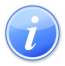 Descripción del Servicio 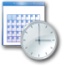 Lugar y Horario de Servicio 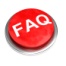 Preguntas Frecuentes